ОБЩЕРОССИЙСКАЯ ОБЩЕСТВЕННАЯ  ОРГАНИЗАЦИЯТОННЕЛЬНАЯ  АССОЦИАЦИЯ  РОССИИ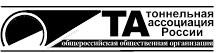 Научно-техническая конференция  «Освоение подземного пространства мегаполисов и транспортные тоннели 2023»А Н К Е Т А   Д О К Л А Д Ч И К АУважаемые участники Конференции, обращаем Ваше внимание на то, что информация будет использоваться на сайте ТАР, в соц. сетях, анонсах и пресс-релизах мероприятия.ФИОДолжностьНазвание организацииОбразованиеНе более 100 символов с учетом пробеловКраткая профессиональная биография (по желанию)Краткая справка об организации(по желанию)Цветная фотография докладчика(по желанию, можно отдельным файлом)Тема доклада/презентацииТезисы доклада/презентацииНе более 1000 символовЯзык доклада/презентацииДаете ли Вы согласие на публикацию Вашей презентации на официальном сайте ТАР и Журнале «Метро и тоннели»?Контактный телефон и e-mail координатора или помощника докладчикаДля связи на этапе подготовки к Конференции.Данная информация нигде не публикуетсяЛичный  контактный телефон и e-mail  докладчикаДля связи с участником в ходе проведения Конференции.Данная информация нигде не публикуется